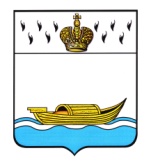           АДМИНИСТРАЦИЯ    Вышневолоцкого городского округа                                                    Распоряжениеот 13.04.2020                                                                                                № 516-р                                               г. Вышний ВолочекО внесении изменений в состав межведомственной комиссии по профилактике правонарушений в Вышневолоцком городском округеВ соответствии Уставом Вышневолоцкого городского округа Тверской области, Положением о межведомственной комиссии по профилактике правонарушений в Вышневолоцком городском округе, утвержденным постановлением Администрации Вышневолоцкого городского округа от 20.02.2020 № 99, и в связи с кадровыми изменениями:Внести в состав межведомственной комиссии по профилактике правонарушений в Вышневолоцком городском округе (далее – Комиссия), утвержденной распоряжением Администрации Вышневолоцкого городского округа от 04.03.2020 № 189-р, следующие изменения:а) исключить из состава Комиссии:Макарова Николая Вячеславовича – главного специалиста отдела по безопасности и взаимодействию с правоохранительными органами Администрации Вышневолоцкого городского округа, секретаря Комиссии;Гейста Виктора Анатольевича - руководителя отдела по безопасности и взаимодействию с правоохранительными органами администрации Вышневолоцкого городского округа, члена комиссии; б) включить в состав Комиссии:Гейста Виктора Анатольевича - руководителя отдела по безопасности и взаимодействию с правоохранительными органами Администрации Вышневолоцкого городского округа, секретарь Комиссии;Настоящее распоряжение вступает в силу со дня его принятия и подлежит размещению на официальном сайте муниципального образования Вышневолоцкий городской округ Тверской области в информационно-телекоммуникационной сети «Интернет».Контроль за исполнением настоящего распоряжения возложить на заместителя Главы Администрации Вышневолоцкого городского округа Морозова Д.Г. Глава Вышневолоцкого городского округа      			        Н.П. Рощина